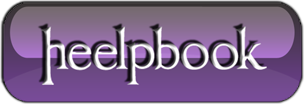 DB SQL in Simple Mode (Microsoft SQL Server)Un piccolo script SQL per convertire tutti i database utente in una istanza SQL in Simple mode.declare @name VARCHAR(50)declare @sql VARCHAR(1000)declare db_cursor cursor for SELECT name from master..sysdatabases where name not in ('master','model','msdb','tempdb')open db_cursorfetch NEXT from db_cursor into @namewhile @@fetch_status = 0begin set @SQL = 'ALTER DATABASE [' + @name + '] SET RECOVERY SIMPLE' exec (@SQL) fetch next from db_cursor into  @nameendclose db_cursordeallocate db_cursor